ЧЕРКАСЬКА ОБЛАСНА РАДАГОЛОВАР О З П О Р Я Д Ж Е Н Н Я26.12.2022                                                                                       № 396-рПро надання одноразовоїгрошової допомоги	Відповідно до статті 55 Закону України «Про місцеве самоврядування в Україні», рішень обласної ради від 29.12.2006 № 7-2/V «Про затвердження Положення про порядок та умови надання обласною радою одноразової грошової  допомоги» (зі змінами), від 21.12.2021 № 10-12/VІIІ «Про обласний бюджет Черкаської області на 2022 рік», враховуючи відповідні заяви депутатів обласної ради:1. Виділити виконавчому апарату обласної ради кошти в сумі                              213 685,00 грн (головний розпорядник коштів – обласна рада, КПКВК 0113242 «Інші заходи у сфері соціального захисту і соціального забезпечення»)
для надання одноразової грошової допомоги громадянам за рахунок коштів обласного бюджету:2. Фінансово-господарському відділу виконавчого апарату обласної ради провести відповідні виплати.3. Контроль за виконанням розпорядження покласти на                                   заступника керуючого справами, начальника загального відділу виконавчого апарату ГОРНУ Н.В. та начальника фінансово-господарського відділу, головного бухгалтера виконавчого апарату обласної ради                  ЯНИШПІЛЬСЬКУ В.Г.Голова									       А. ПІДГОРНИЙ1Бондар Галина Олексіївна,  Уманський р-н, с. Лукашівка 5000,002Будяк Олексій Ничипорович,  Черкаський р-н, с.Дубіївка 20000,003Ващенко Аліна Русланівна,  м.Умань 29045,004Гулак Роман Миколайович,  м.Черкаси 20000,005Клімова Любов Борисівна,  м.Жашків 3000,006Козлова Людмила Вікторівна,  м.Черкаси 7000,007Мартинюк Іван Петрович,  м.Черкаси 7000,008Павлов Ігор Олександрович,  м.Черкаси 3045,009Панченко Лідія Федорівна,  м.Черкаси 4000,0010Півторацька Наталія Володимирівна,Золотоніський р-н, с. Михайлівка 2000,0011Погоріла Людмила Петрівна,Черкаський р-н, с. Червона Слобода 2000,0012Понура Лідія Олександрівна,  Черкаський р-н, с. Геронимівка 6000,0013Пустовіт Ярослава Володимирівна,  м.Черкаси 55505,0014Риженко Оксана Андріївна,  м.Черкаси 10000,0015Руденко Олена Миколаївна,  м.Умань 4000,0016Рябчич Володимир Миколайович,  м.Черкаси 7045,0017Сагдієв Сергій Каміліянович,  м.Черкаси 11000,0018Селіверстова Анна Сергіївна,  м.Сміла 5045,0019Тимчак Валентина Іванівна,  м.Черкаси 5000,0020Уколова Оксана Семенівна,  м.Сміла 5000,0021Шинкарський Сергій Володимирович,  Уманський р-н, с.Скибин 3000,00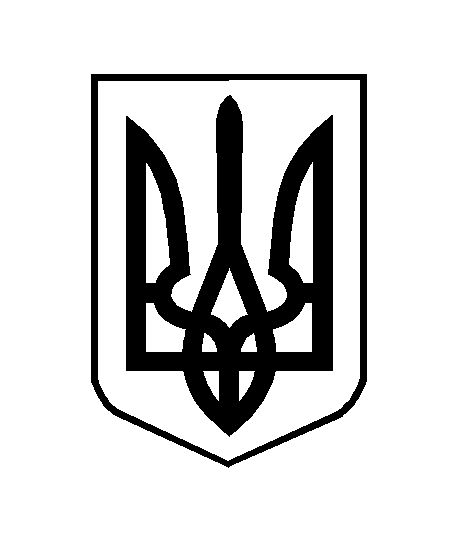 